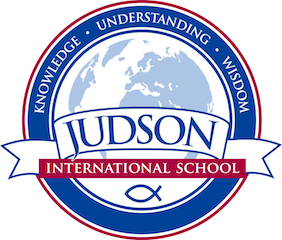 American LiteratureCourse Description:  American Literature uses the techniques learned in English 9 and 10 to analyze American literature.   Our focus will be on discussion, critical reading and thinking and honing our writing skills in essays and research papers.Prerequisite: English 10Texts:  Wordly Wise 11 Pocket Style ManualEnglish from the Roots UpSAT Official Study GuideThe Scarlet Letter by Nathaniel HawthorneDrums Along the MohawkRed Badge of Courage by Stephen CraneMy Antonia by Willa CatherHuckleberry Finn by Mark TwainOur Town by Thorton WilderDeath of a Salesman by Arthur MillerGrapes of Wrath by John SteinbeckTo Kill A Mockingbird by Harper LeeSelected American PoetryEvaluations:  Students are evaluated by a variety of means including homework, quizzes, tests, essays, annotations, creative writing and a research paper. 